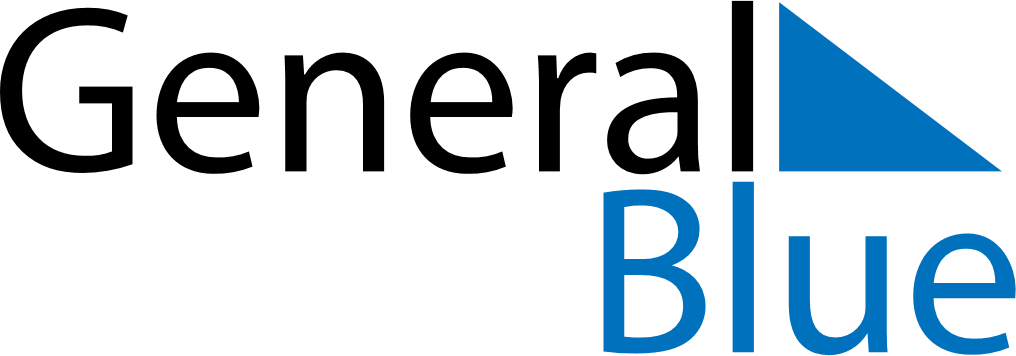 Bermuda 2025 HolidaysBermuda 2025 HolidaysDATENAME OF HOLIDAYJanuary 1, 2025WednesdayNew Year’s DayApril 18, 2025FridayGood FridayMay 30, 2025FridayBermuda DayJune 16, 2025MondayNational Heroes DayJuly 31, 2025ThursdayEmancipation DayAugust 1, 2025FridaySomers’ DaySeptember 1, 2025MondayLabour DayNovember 11, 2025TuesdayRemembrance DayDecember 25, 2025ThursdayChristmas DayDecember 26, 2025FridayBoxing Day